DÉCRIRE ET EXPLIQUERDÉCRIRE ET DISCUTER 1EXERCICES D'EXPRESSION ORALE 1 (10:D + 28:I) Vad säger du när...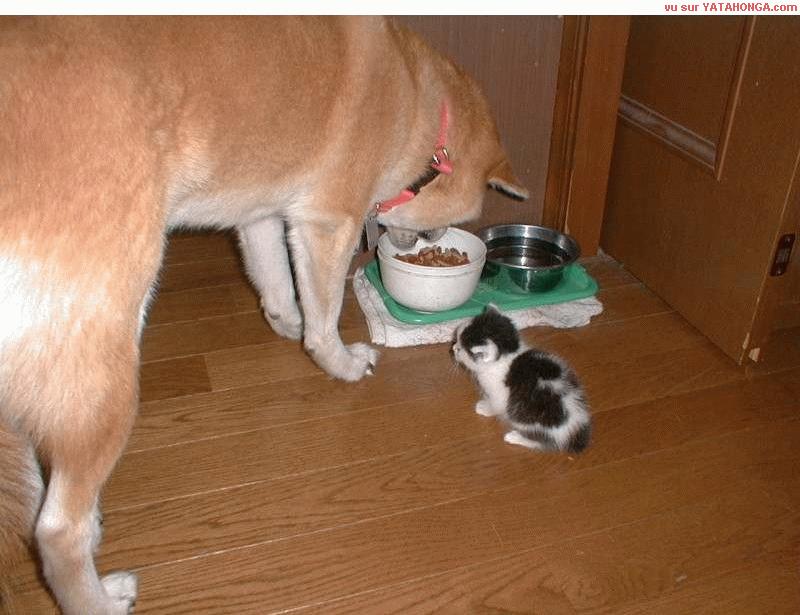 ritadessinegörfaisen fyrkantun carréen ringun ronden triangelun triangleen rektangelun rectanglei hörnetau coini mittenau milieutill vänster omà gauche detill höger omà droite depåsurundersousbakomderrièrebredvidà côté deframfördevantidansbörja vidcommence àett streckun traitrakdroiten halvcirkelun demi-cercleen prickun pointskrivécrisen 2 cm stor fyrkantun carré de 2 cmdäruppeen hautdärnereen basmellanentrejag ser en manjag ser ett barn som lekerjag ser en flicka som städaratt städaatt handlahan städardet är en pojke som har gjort en dumhetdet finns många trädman ser ett stort gult husett stort hus som ligger bakom en svart bilframför den gröna cykel finns det två små pojkarvad gör de?jag tror attatt leta efter någontingjag tror att de letar efter någontingsom de har tappat/förloratvilket väder är det?det är varmtmen det har regnat eftersom att det finns paraplyer på bildenvad har barnen gjort?de har ätit korvvad skall de göra nu?de skall göra en efterrättsedan skall de bada i sjön (se baigner=bada)en pojke är räddhan gillar inte mörkerhur ser han ut?han är liten och tjockhan har en rutig skjorta och en blommig kepsbarnen har rolig (s’amuser=roa sig)jag roar migjag roade mig (skriv: jag har roat mig)du frågar efter vägen till Pompidoucentret?du frågar om det finns någon hiss?du frågar vad din kompis behöver?du inleder en saga?du inte hört och ber någon repetera?du lämnar fram någonting?du när den röda kavajen är för stor?du när du ber någon tala sakta?du när du frågar expediten om affären är öppen på måndagar?du när du frågar vilket land personen du talar med kommer från?du när du förstår?du när du har ont i fötterna?du när du talar om att det är för sent?du när du talar om att du har ditt pass?du när du talar om att du väntar på en kompis?du när du talar om att något inte fungerar?du när du tycker om fransk ost/inte tycker om fransk ost?du när du undrar om de har a) svenska tidningar? b) frimärken? c) vykort?du när någon har tackat dig för hjälpen?du när skorna är vackra men för dyra?du säger att det bara är ett skämt?du säger till herr Legrand att han har rätt?du uppmanar någon att inte köra för fort?du önskar någon smaklig måltid?expediten när hon frågar om du vill köpa något mer?du föredrar fåglar framför ormar?du säger att nu räcker det?